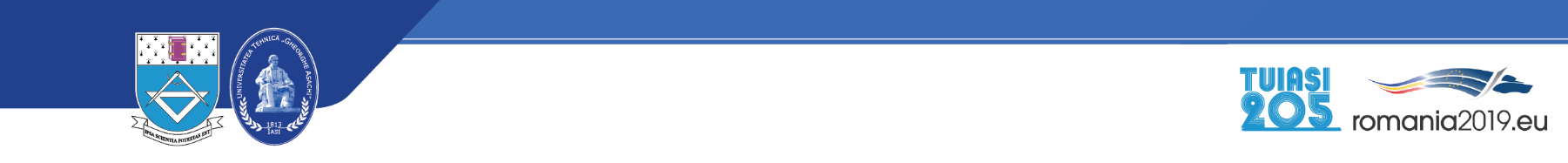 Anexa nr. 12TITLUL RAPORTULUI(Alege TU titlul poveștii tale Erasmus +!)Care au fost motivele pentru care ai aplicat pentru o mobilitate Erasmus+? .....................................................................................................................................Cum ai ales universitatea / firma la care ai mers pentru efectuarea mobilității?.....................................................................................................................................Cum te-ai pregătit înainte de efectuarea stagiului?.....................................................................................................................................Descrie câteva aspecte practice referitoare la sosirea la universitate (au organizat reprezentanții universității activități de orientare pentru studenții Erasmus+?; ai beneficiat de sprijin din partea studenților colegi, de ex Buddy? ai urmat cursuri de limbă etc), respectiv la firmă (în cazul plasamentelor).....................................................................................................................................Spune-ne câteva cuvinte despre cazarea pe care ai ales-o și de ce ai optat pentru acest tip de cazare......................................................................................................................................Descrie-ne activitatea academică pe parcursul mobilității (din punct de vedere al conținutului cursurilor, al stilului de predare al profesorilor, al folosirii de noi tehnologii, metode, proiecte, etc), respectiv activitatea în firmă......................................................................................................................................Descrie-impresiile tale referitoare la viața de zi cu zi a unui student Erasmus+, în afara activității la universitate / firmă......................................................................................................................................Oferă-ne câteva sume orientative referitoare la cheltuielile generale pe durata mobilității (legate de chirie, de asigurarea meselor, transport, facilități oferite de universitate, de ex. sportive, telefonie, internet, viață socială, excursii etc) .....................................................................................................................................Ai întâmpinat probleme de orice natură în derularea mobilității? Ce nu ți-a plăcut? Care au fost cele mai dificile momente?.....................................................................................................................................Ce a reprezentat pentru tine experiența Erasmus +? Ce ai învățat despre tine pe perioada stagiului? Care sunt competențele pe care le-ai dezvoltat?.....................................................................................................................................Ce ai recomanda studenților de la TUIASI referitor la experiența ERASMUS+?.....................................................................................................................................Pe o scală de la 1 la 5, cum apreciezi următoarele aspecte:Ce am putea îmbunătăți în relația cu studentul Erasmus +?..............................................................................................................................................................Detalii privind completarea:Raportul se va completa de către fiecare student TUIASI care a efectuat o mobilitate Erasmus +Template-ul raportului este unul orientativ, ne bucurăm să ne împărtășești orice dorești cu privire la mobilitatea efectuată. Povestea ta ne va ajuta să oferim informații și altor studenți TUASI interesați în efectuarea de mobilități Erasmus+.Raportul va fi completat și trimis în format editabil, la adresa international@tuiasi.ro. Prin transmiterea raportului, îți dai acordul ca fotografiile și textul trimise să fie publicate sub forma unor testimoniale, pentru promovarea universității și a programului Erasmus +, on-line și off-line.Fotografiile relevante pentru mobilitatea efectuată (minimum 5 fotografii, atât de la activități academice sau de plasament, cât și de la activități culturale sau cu prietenii) vor fi anexate mesajului (nu incluse în documentul editabil).Trimiterea raportului la adresa de email menționară este obligatorie, conform contractului financiar semnat anterior plecării, după întoarcerea în țară și înainte de prezentarea la Biroul Relații Internaționale – Erasmus +, pentru depunerea documentelor aferente stagiului.Pentru fiecare întrebare alocă spațiul de care ai nevoie pentru a răspunde.Cu mulțumiri,Echipa Biroului Relații Internaționale – Erasmus +Nume, prenume student ..............................................................................................Date de contact (tel., email)..............................................................................................Facultatea din cadrul TUIASI unde studiezi / anul de studiu..............................................................................................Țara și orașul în care ai desfășurat mobilitatea..............................................................................................Tip mobilitate (studiu / plasament)..............................................................................................Universitatea (facultatea) / firma unde ai efectuat stagiul și  perioada..............................................................................................Sprijinul financiar / lună primit prin programul Erasmus + ..............................................................................................Foarte nemulțumitnemulțumitAșa și așamulțumitFoarte mulțumit12345Sprijinul primit de la coordonatorul Erasmus + pe facultateSprijinul primit de la Biroul Relații Internaționale TUIASI – Erasmus +Sprijinul primit de la Biroul Relații Internaționale al universității gazdă / respectiv firmă